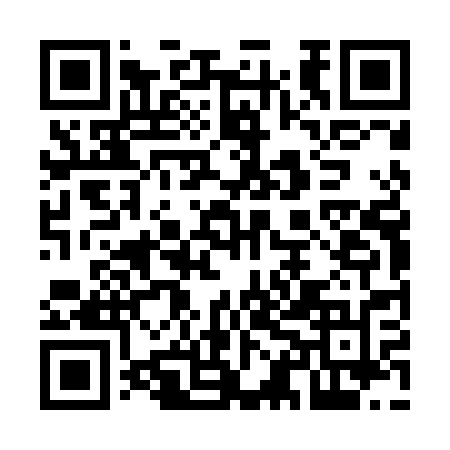 Ramadan times for Draboz, PolandMon 11 Mar 2024 - Wed 10 Apr 2024High Latitude Method: Angle Based RulePrayer Calculation Method: Muslim World LeagueAsar Calculation Method: HanafiPrayer times provided by https://www.salahtimes.comDateDayFajrSuhurSunriseDhuhrAsrIftarMaghribIsha11Mon4:154:156:0311:513:475:405:407:2212Tue4:134:136:0111:513:485:425:427:2413Wed4:114:115:5911:513:495:445:447:2514Thu4:084:085:5611:503:515:455:457:2715Fri4:064:065:5411:503:525:475:477:2916Sat4:044:045:5211:503:535:495:497:3117Sun4:014:015:5011:503:555:505:507:3218Mon3:593:595:4811:493:565:525:527:3419Tue3:563:565:4611:493:575:535:537:3620Wed3:543:545:4311:493:585:555:557:3821Thu3:523:525:4111:484:005:565:567:4022Fri3:493:495:3911:484:015:585:587:4223Sat3:473:475:3711:484:026:006:007:4324Sun3:443:445:3511:474:036:016:017:4525Mon3:423:425:3311:474:056:036:037:4726Tue3:393:395:3011:474:066:046:047:4927Wed3:363:365:2811:474:076:066:067:5128Thu3:343:345:2611:464:086:076:077:5329Fri3:313:315:2411:464:096:096:097:5530Sat3:293:295:2211:464:106:116:117:5731Sun4:264:266:2012:455:127:127:128:591Mon4:244:246:1712:455:137:147:149:012Tue4:214:216:1512:455:147:157:159:033Wed4:184:186:1312:445:157:177:179:054Thu4:164:166:1112:445:167:187:189:075Fri4:134:136:0912:445:177:207:209:096Sat4:104:106:0712:445:187:227:229:117Sun4:074:076:0512:435:197:237:239:138Mon4:054:056:0212:435:217:257:259:159Tue4:024:026:0012:435:227:267:269:1710Wed3:593:595:5812:435:237:287:289:19